                           A G E N D A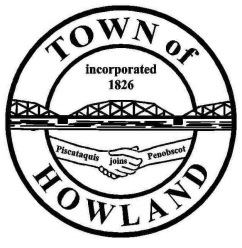  HOWLAND BOARD OF SELECTPERSON’S MEETING	Selectpersons:	June 7, 2021 at 6:00 PMWatch the meeting live on our Facebook page Call to OrderPledge of Allegiance (Please Stand)Accept the minutes from the May 17, 2021 selectperson’s meeting. Public Comments/Questions – 3-5 Minute Limit per Commentator. Any changes to the AgendaOld Business: Park/wedding policy The Board approval of the EDC recommendation of the welcome to Howland statement. Cemetery fence/gate/tree  New Business: Planning Board Appointment Pricilla Clark Manager’s ReportUpdate on status of the public works garage projectInsurance update.The town office will be closing at 12PM June 30th for the closing of the fiscal books.    Town managers concern regarding ransomware and municipal files backupPeddlers/venders using town property Tree removal on River Road  Fire/EMS update (Chief McNally)Planning Board UpdateExecutive session – Title 1, M.R.S.A, §405 (6) (D) Town Manager’s evaluationFuture Agenda Items. Adjourn